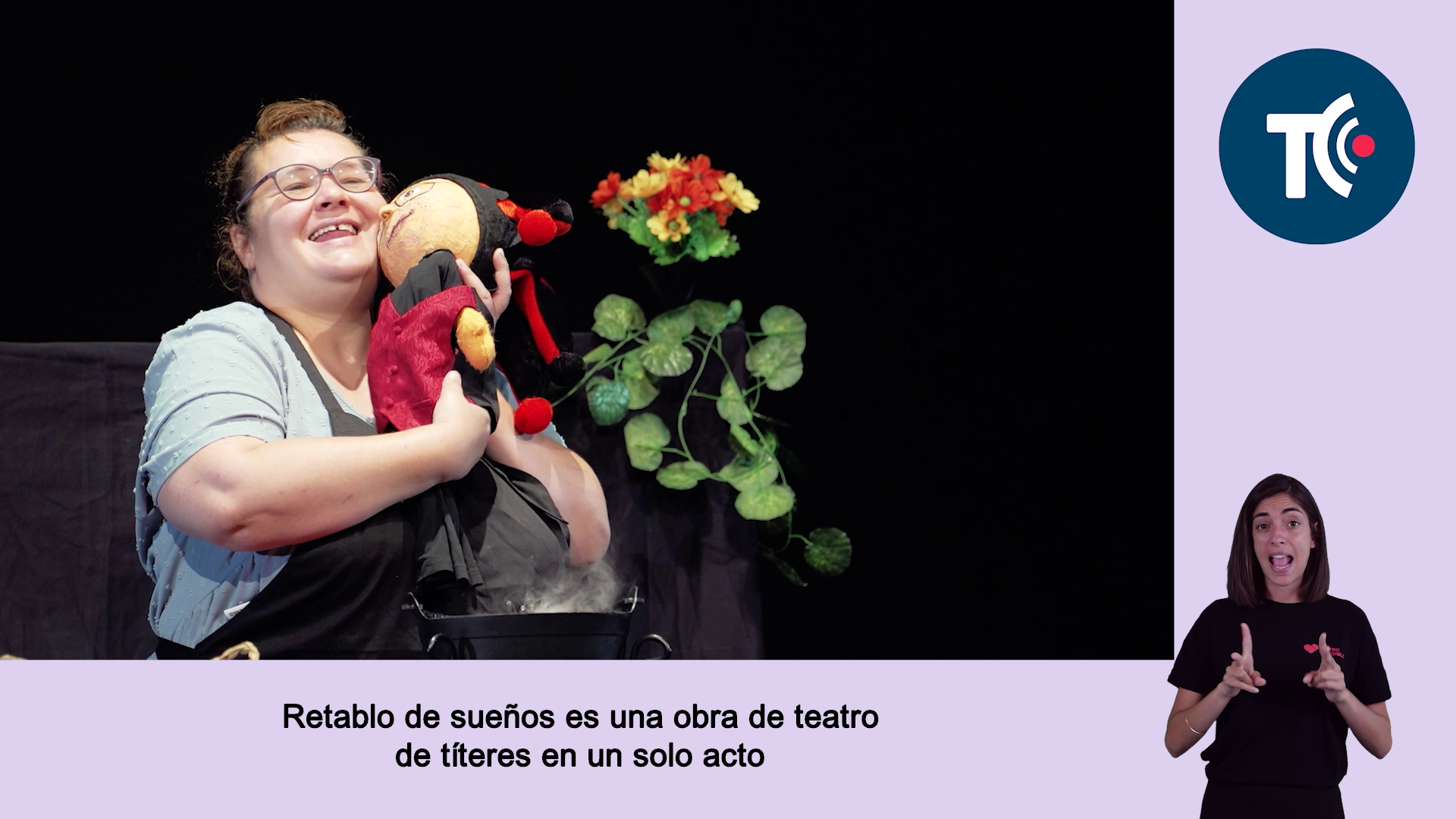 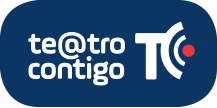 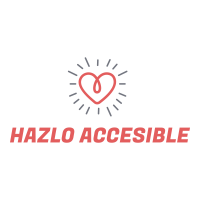 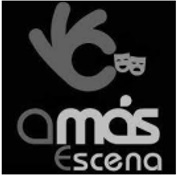 		Dossier pedagógico de la obra Retablo de sueños.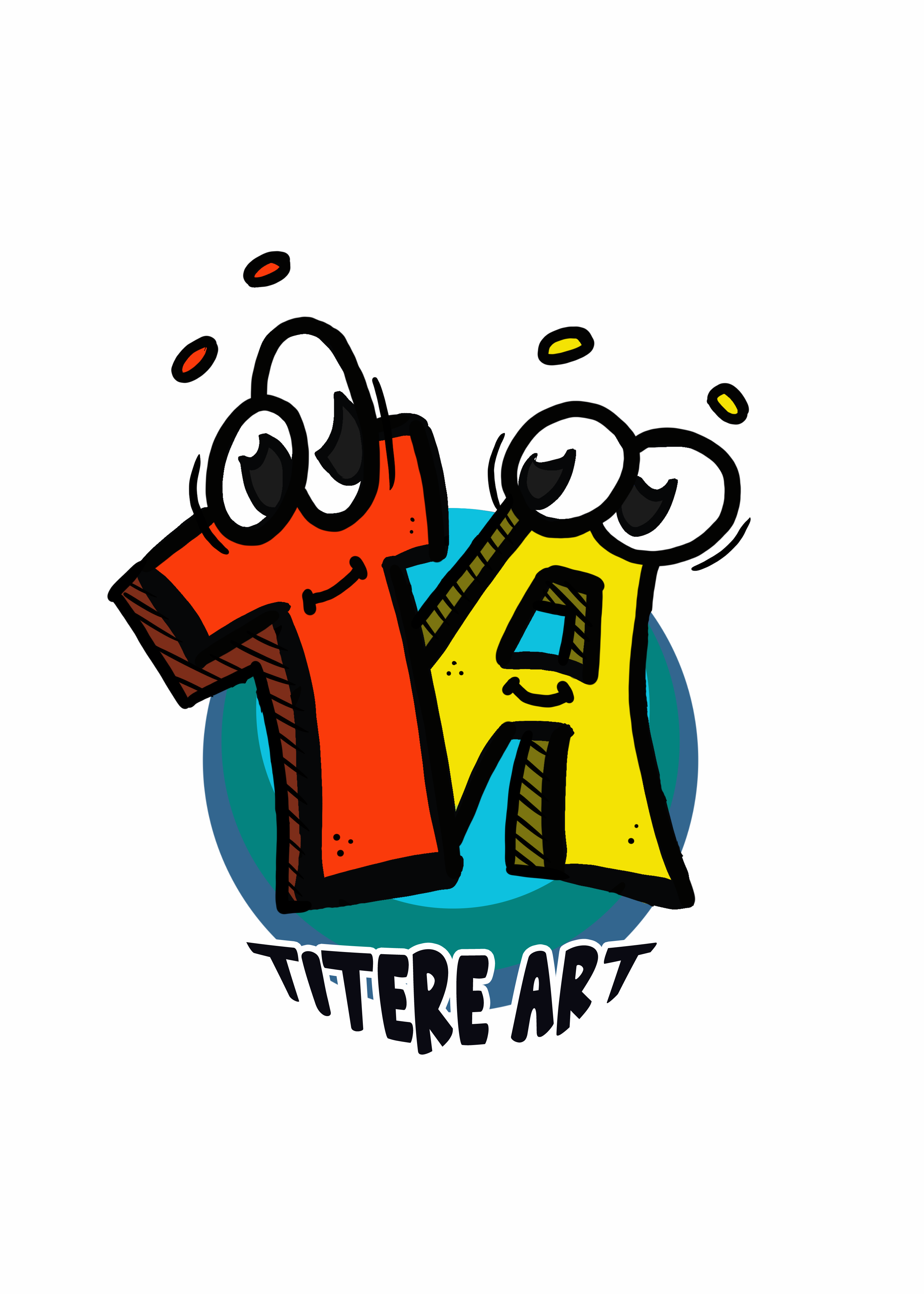 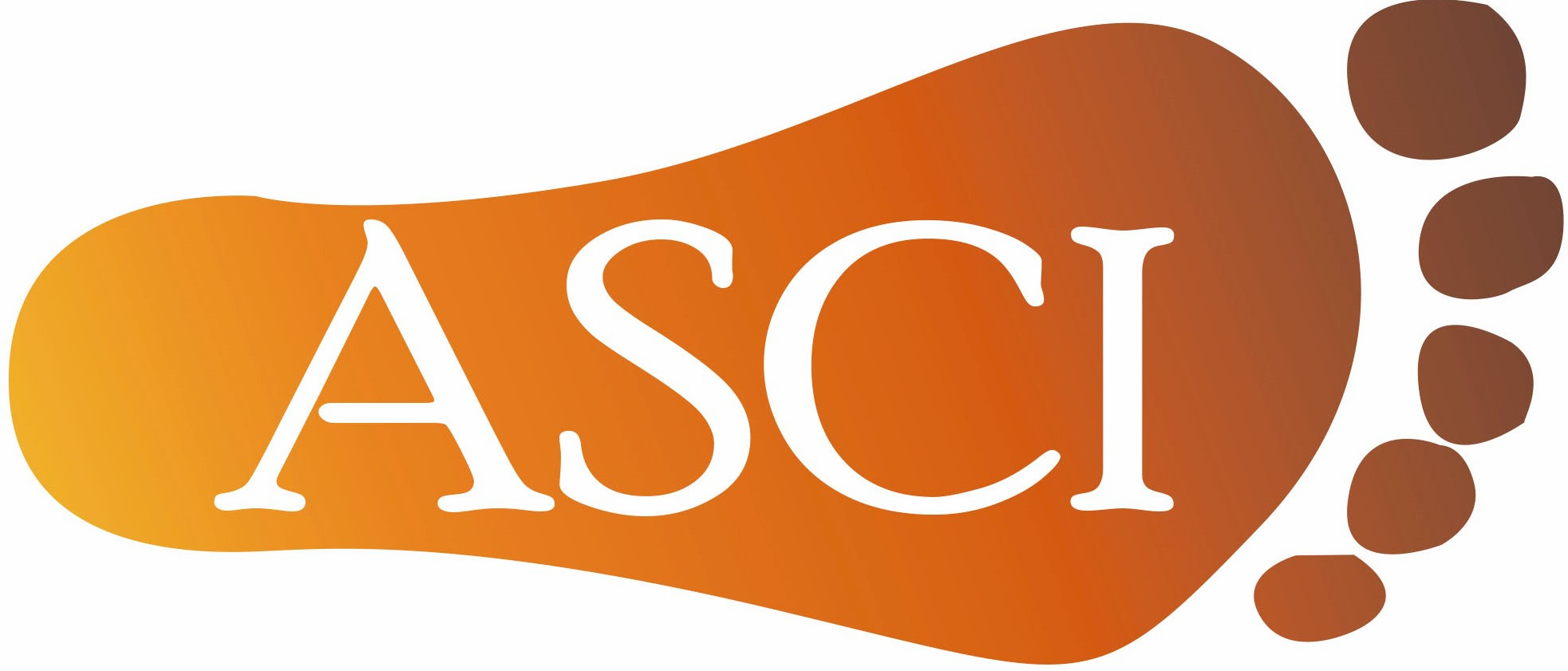 Elaborado por Nei González Lorenzo y Roberto Sintes Marco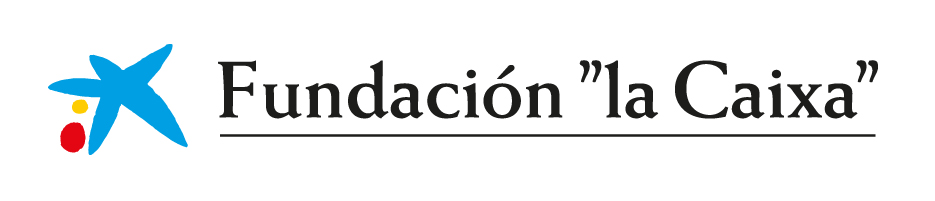 Actividades para:1º Comprender los personajes de la obra2º Comprender la obra3º Construir un títere
4º Comprender la accesibilidad universal RETABLO DE SUEÑOS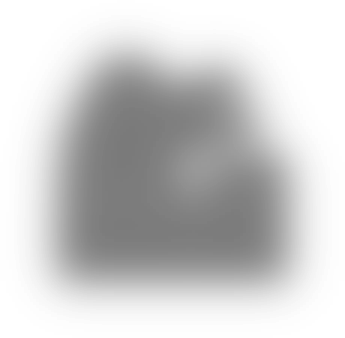 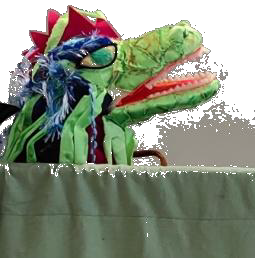 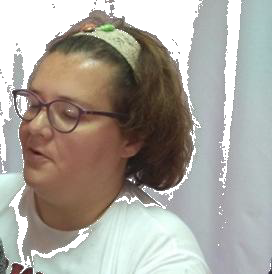 ACTIVIDADES 1. Comprender los personajes de la obra: Julia1.1.1. ¿Cómo es Julia?Describe a Julia. 								Dibuja el personaje.1.1.2. ¿Julia quiere ser una princesa?(Marca con una X)		SI		NO1.1.3. ¿Qué quiere cocinar Julia?(Marca con una X)POTAJE DE VERDURAS 
LIBERTAD
	LENTEJAS AVENTURASTRAVESURAS1.1.3. ¿Julia quiere…?(Marca con una X)
	UN PRINCIPE AZUL UNA DIADEMAUN COMPAÑERO QUE CAMINE JUNTO A ELLA1.1.4. ¿En qué se convierte Julia y por qué?RETABLO DE SUEÑOS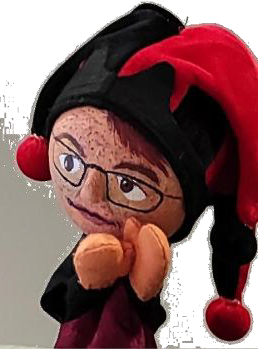 ACTIVIDADES 1. Comprender los personajes de la obra: Arlequín1.2.1. ¿Cómo es Arlequín?Describe a Arlequín. 							Dibuja el personaje.1.2.2. ¿Qué le gustaría ser a Arlequín?(Marca con una X)UN MUÑECO UNA VACAEL COMPAÑERO DE JULIA1.2.3. ¿En qué se convierte el títere de Arlequín?RETABLO DE SUEÑOS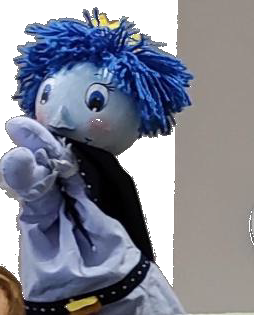 ACTIVIDADES 1. Comprender los personajes de la obra: Príncipe azul1.3.1. ¿Cómo es el Príncipe azul?Describe al príncipe azul.  						Dibuja el personaje.1.3.2. El príncipe…(Marca con una X)ES AZUL Y SONRIENTE ES BUEN COMPAÑERO ES UN GATO1.3.3. ¿Qué aprende el Príncipe?(Marca con una X)
		A COCINARQUE NO HAY PRINCESAS DÉBILES A CANTARQUE NO HAY PRINCIPES VALIENTES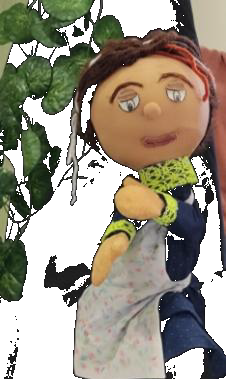 RETABLO DE SUEÑOSACTIVIDADES 1. Comprender los personajes de la obra: Doña Gertru1.4.1. ¿Cómo es Doña Gertru?Describe a Doña Gertru. 							Dibuja el personaje.1.4.2. Doña Gertru es la madre de…ARLEQUÍNLORENZO EL DEL CAZO 	JULIAEL RATON PÉREZRETABLO DE SUEÑOS  
Actividades 2. Comprender la obra2.1 Enlaza las frases con el personaje que las dice. ¿QUIÉN DICE QUÉ?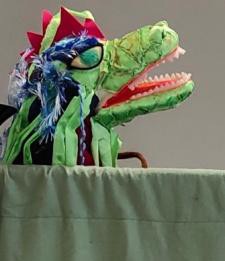 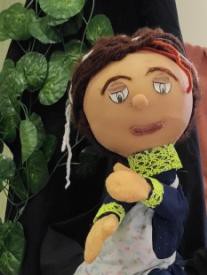 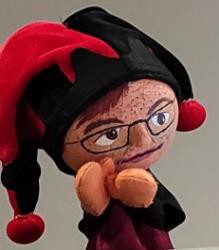 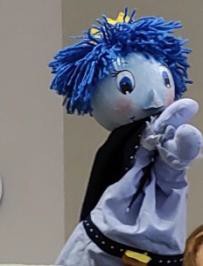 RETABLO DE SUEÑOSActividades 2. Comprender la obra2.2 Cuenta brevemente la temática que trata la obra de teatro¿DE QUÉ VA LA HISTORIA?2.3. Sabías que…¿Los actores y actrices que actúan en esta obra son personas con discapacidad intelectual?¿Que ésta obra de teatro es una obra con perspectiva de género?¿Que el Teatro nos aporta conocimiento y el conocimiento nos ayuda a ser libres?¿Que ésta obra de teatro pretende visibilizar el trabajo artístico de las personas con discapacidad intelectual o de desarrollo?¿Que con ésta obra de teatro puedes empezar a empoderarte?Busca y aprende¿Qué es la perspectiva de Género?¿Por qué decimos personas con discapacidad intelectual?¿Qué es visibilizar?¿Qué es empoderamiento/empoderarse?2.4. Perspectiva de géneroSe trata de analizar la forma en la que la sociedad entiende que deben comportarse los sexos. Por ejemplo, se asocia el hecho de que la mujer deba ocuparse de la familia mientras el hombre trabaja y esto se traduce en desigualdades sociales.2.5. Por qué decimos PERSONAS con discapacidad intelectualEn la sociedad, “discapacidad intelectual” es algo normal. No vemos esta palabra como un insulto.“Persona con discapacidad” es la palabra que usan las leyes, como la convención de la ONU.Además, el Estado dijo en 2006 que todas las leyes deben hablar de "personas con discapacidad".También se usa en otros idiomas, como el inglés. En inglés dicen “Intellectual Disabilities”.https://www.plenainclusion.org/noticias/posicionamiento-de-plena-inclusion-sobre-terminologia/https://www.plenainclusion.org/noticias/posicionamiento-de-plena-inclusion-sobre-terminologia/#lectura-dificil2.6. VisibilizarHacer visible lo que normalmente no se puede ver a simple vista.Ejemplo 1) Visibilizamos el trabajo de las personas con discapacidad para que la sociedad sea consciente de hasta dónde podemos llegar con el talento y las ganas de hacer.Ejemplo 2) Hacer visible la igualdad entre niñas y niños, todas las personas tenemos los mismos derechos y oportunidades. Los mismos derechos de vivir y desarrollarnos libres, de pensar y decir lo que sentimos. De usar el color que nos guste ¡somos de colores!2.7. ¿Qué significa empoderamiento?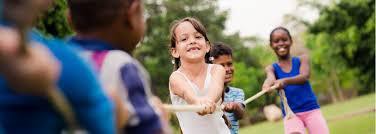 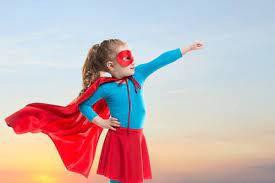  RETABLO DE SUEÑOS.ACTIVIDADES 3. Construir un títere.RETABLO DE SUEÑOSActividades 4. Aprender la accesibilidad universal4.1. Señala en las imágenesEl subtituladoLa intérprete de lengua de signosLa audiodescripción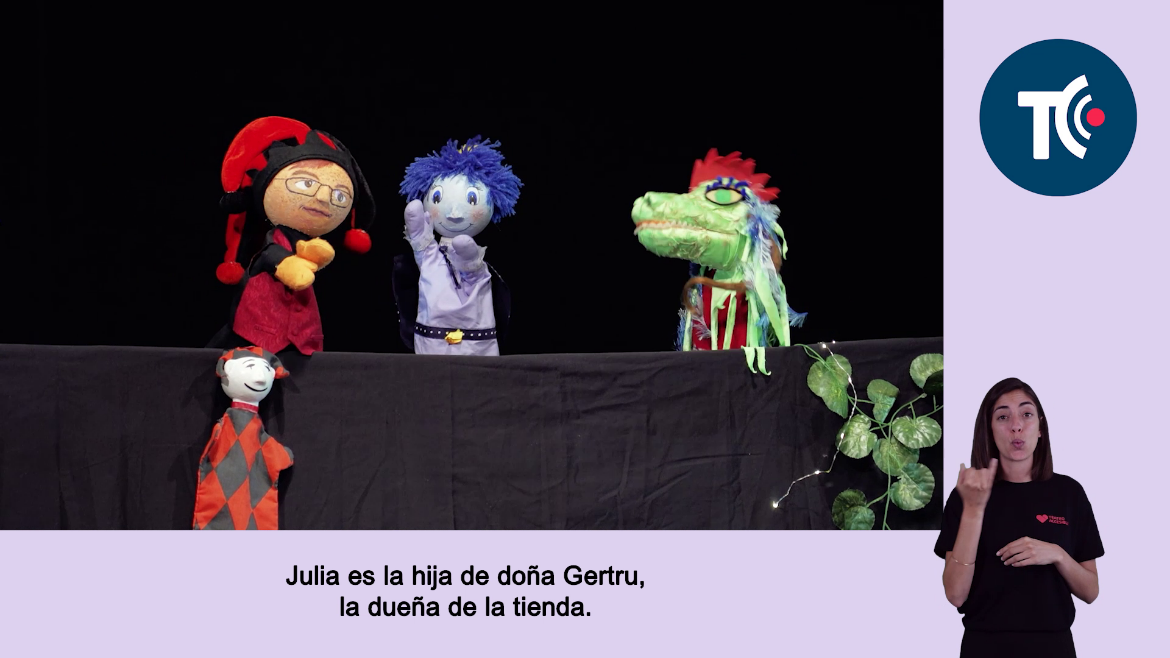 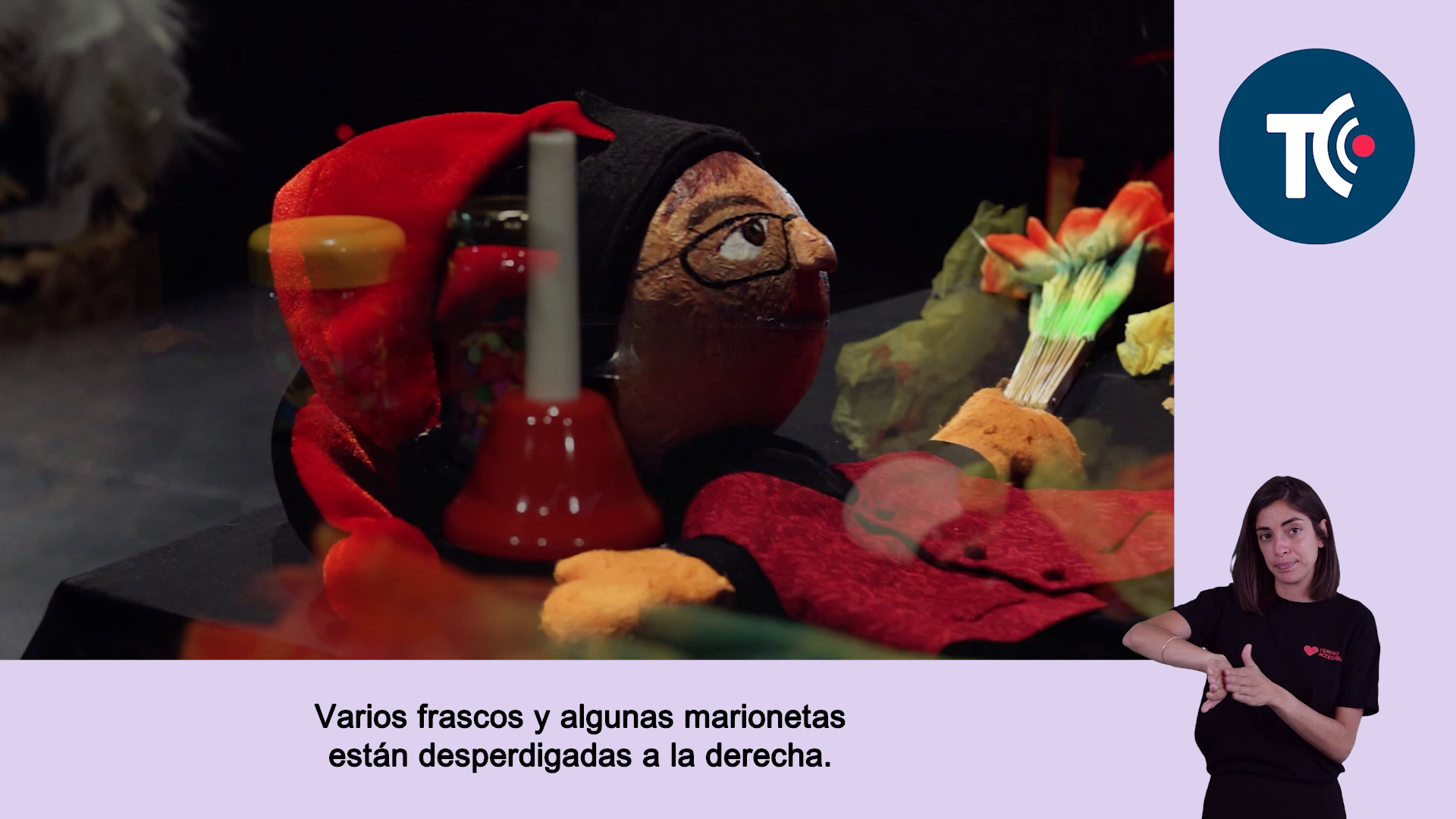 RETABLO DE SUEÑOS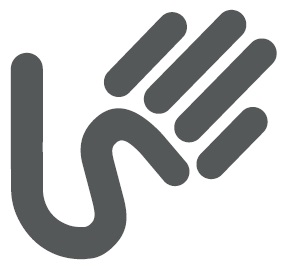 Actividades 4. Aprender la accesibilidad universal 4.2. Conoce las medidas de apoyo1- ¿Qué significa este pictograma? 2- ¿Para qué sirve?3- ¿A qué personas ayuda?RETABLO DE SUEÑOS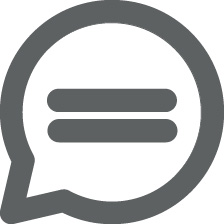 Actividades 4. Aprender la accesibilidad universal4.2. Conoce las medidas de apoyo1- ¿Qué significa este pictograma?2- ¿Para qué sirve?3- ¿A qué personas ayuda 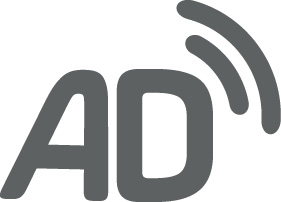 RETABLO DE SUEÑOSActividades 4. Aprender la accesibilidad universal 4.2. Conoce las medidas de apoyo1- ¿Qué significa este pictograma?2- ¿Para qué sirve?3- ¿A qué personas ayudaRETABLO DE SUEÑOSActividades 4. Aprender la accesibilidad universal4.3 Enlaza los pictogramas con cada frase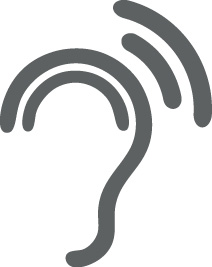 Los pictogramas ayudan a comprender a las personas
con discapacidad cognitiva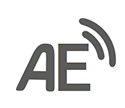 El sonido amplificado ayuda a las personas con pérdida
auditiva.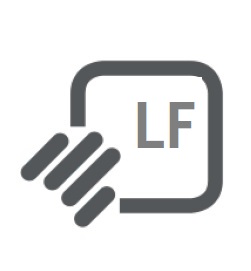 Las audioexplicaciones ayudan a comprender a las personas
con discapacidad cognitiva.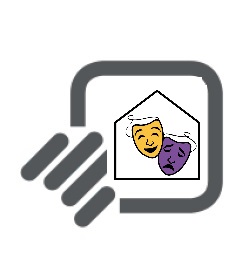 La lectura fácil ayuda a comprender a las personas
con discapacidad cognitiva.RETABLO DE SUEÑOS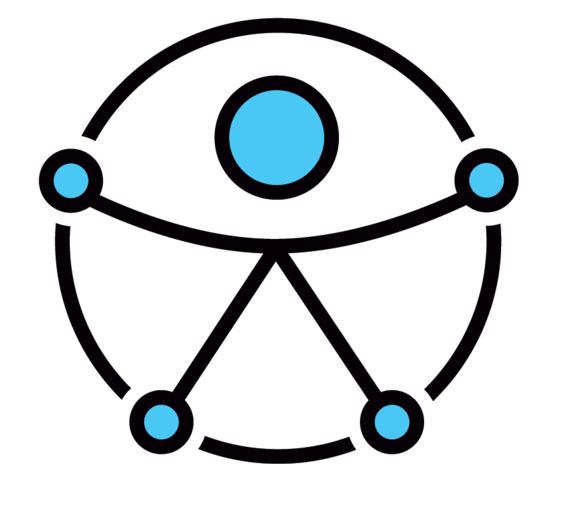 Actividades 4. Aprender la accesibilidad universal4.6. Colorea la diversidad a tu gusto.1- El símbolo de la accesibilidad universal es este. Según la ONU 
(Organización de Naciones Unidas), representa la inclusión 
de la diversidad de las personas en todas partes.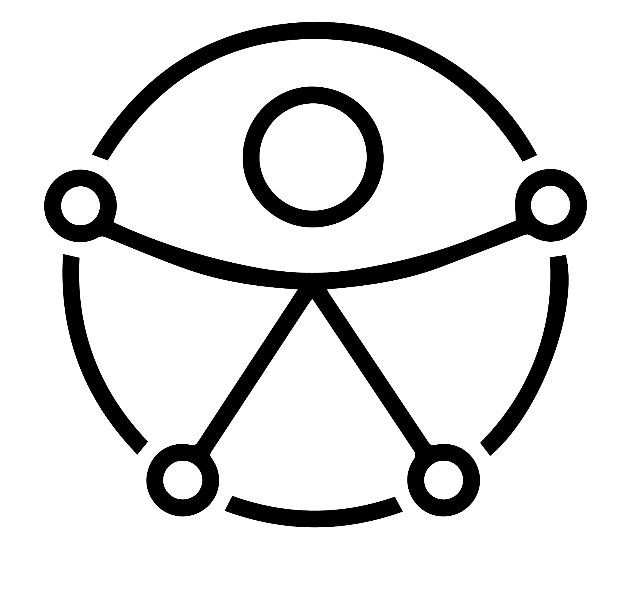 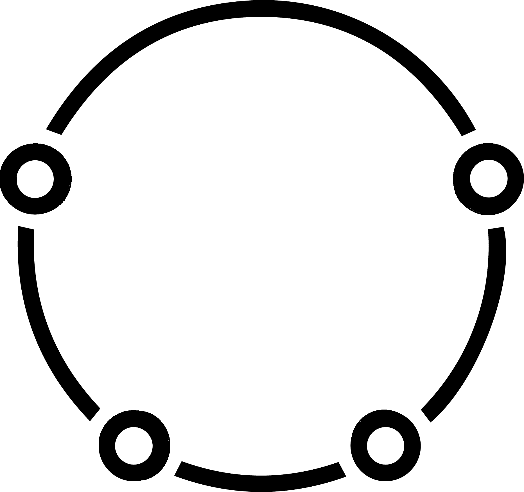 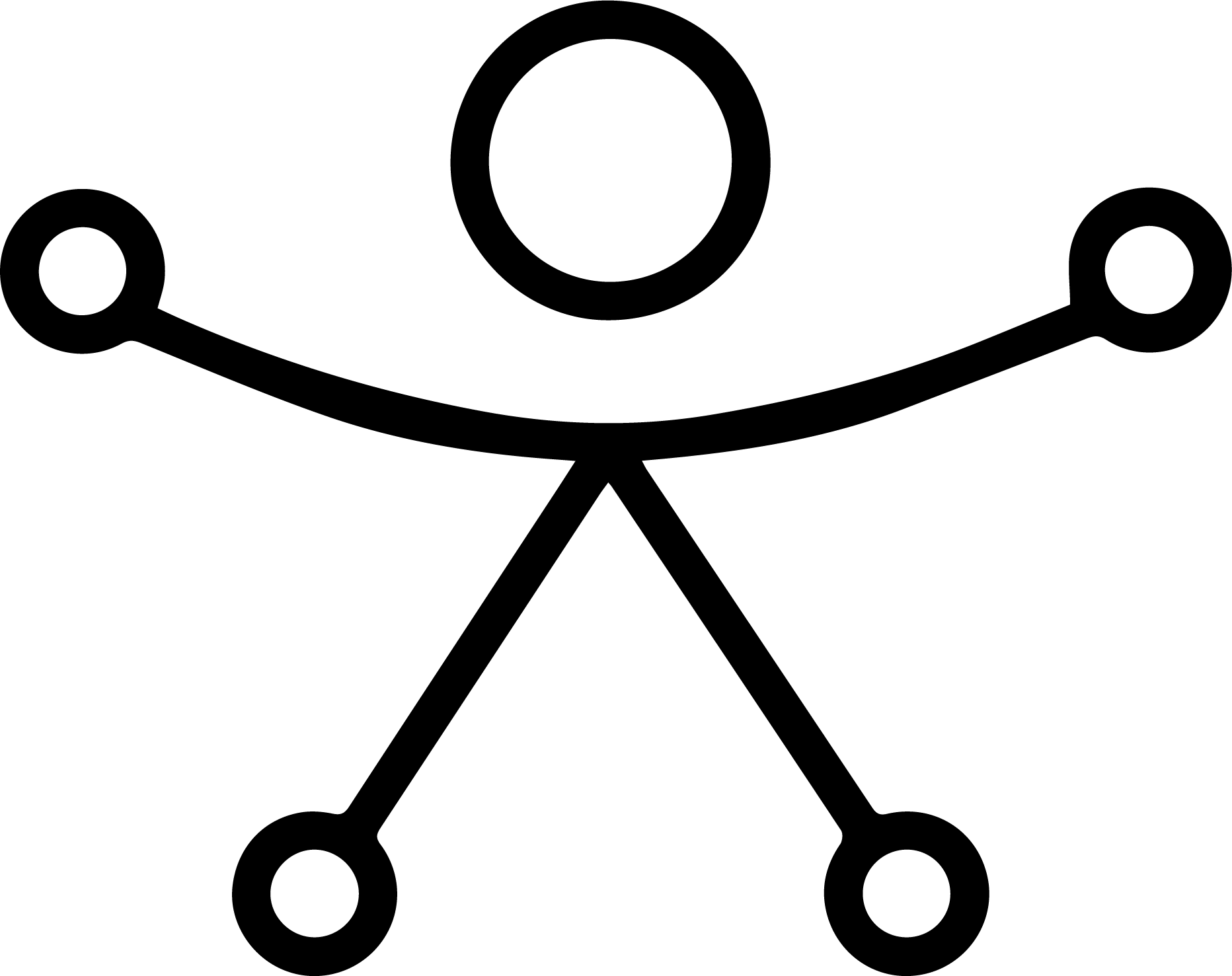 RETABLO DE SUEÑOSActividades 4. Aprender la accesibilidad universal4.7 Contenidos, descripciones y usos.1- ¿Qué es la accesibilidad universal?La accesibilidad universal es la creación de cosas, proyectos y servicios para que puedan ser utilizados por todas las personas sin tener luego que adaptar especialmente para otra persona.Tiene que servir para todas las personas sin distinción de edad, género, capacidad, origen.Sirve para que todas las personas puedan tener las mismas oportunidades y puedan comprender, acceder y participar activa y plenamente a las actividades económicas sociales, culturales y de ocio de una manera lo más independiente posible. La accesibilidad se divide en 4 grandes tipo:Física: las casas, las calles, los accesos a los teatros y cines, casas de cultura, centros comerciales, etc.Transporte: los coches, autobuses, trenes y otros medios de transporte que te llevan de casa al teatro o al cine.Comunicación: los vídeos, las imágenes, los textos y cualquier cosa que sirva para comunicarse.Objeto: las cosas que utilizamos para nuestro día a día como un tenedor, bolígrafo, mando, móvil, libro, etc.. 2- ¿Cuáles son las principales medidas de accesibilidad?1.1. Lengua de señas¿Para quién sirve?Persona sorda / persona con discapacidad auditiva / con diversidad auditiva / con pérdida auditiva.¿Cómo se hace?Una persona oyente escucha e interpreta (traduce) en signos con las manos acompañado de la mímica de la cara.No existe una lengua única en el mundo, en cada país hay una versión. Existe una versión internacional pero no es como el inglés y no todo el mundo la practica. Puede estar en el escenario o salir en la pantalla abajo a la derecha.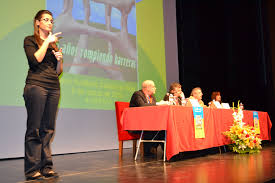 1.2. Subtítulos
¿Para quién sirve?Persona sorda / persona con discapacidad auditiva / con diversidad auditiva / con pérdida auditiva.¿Cómo se hace?Se escribe todo lo que se escucha (incluso los ruidos y sonidos importantes) y así se puede entender la historia sin escuchar. Es importante que los subtítulos tengan colores y un buen tamaño. También sirve para que las personas puedan entender mejor una película en versión original (el idioma de la película, no la traducción al español).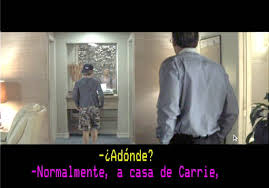 1.3. Bucle magnético
¿Para quién sirve?Persona usuaria de audífono o implante coclear / persona con discapacidad auditiva / con diversidad auditiva / con pérdida auditiva.¿Cómo se hace?Se conecta el sonido de la película o un micrófono a un dispositivo electrónico y así a través de una señal eléctrica, el sonido llega mejor al aparato auditivo como es un audífono o un implante coclear.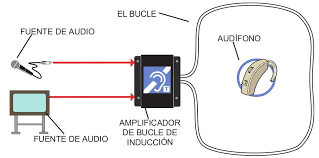 1.4. Sonido amplificado
¿Para quién sirve?Persona sorda / persona con discapacidad auditiva / con diversidad auditiva / con pérdida auditiva / hipoacusia.¿Cómo se hace?Para las personas que necesitan escuchar el volumen más alto sin molestar a los demás, pueden escucharlo gracias a un auricular conectado al móvil.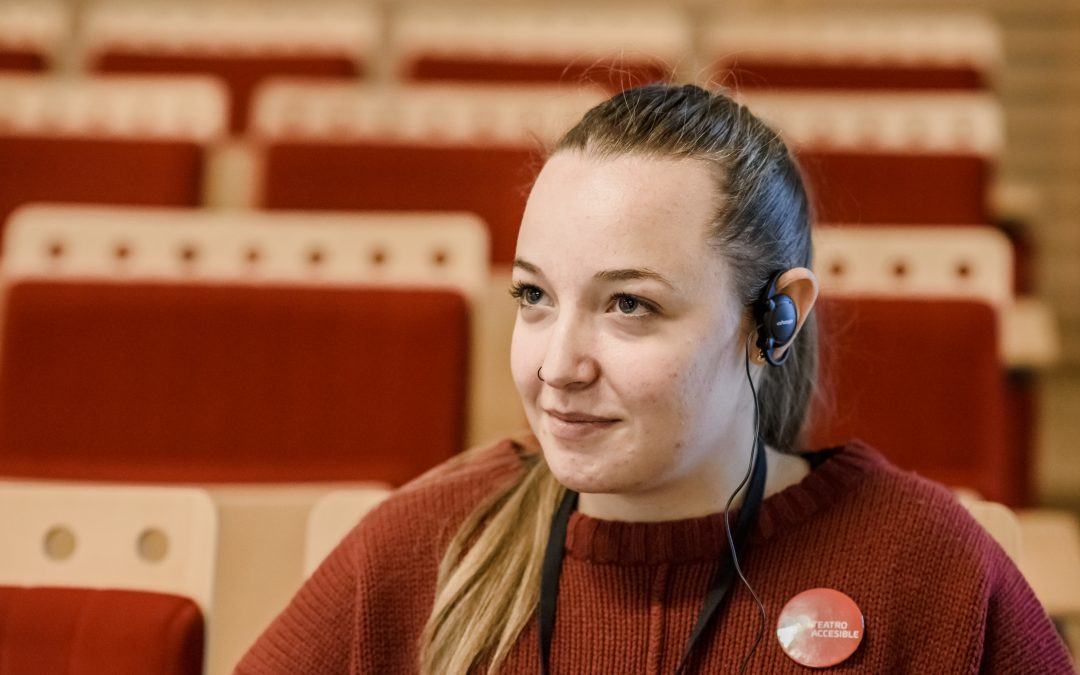 2.1 Audiodescripción¿Para quién sirve?Persona ciega / invidente / persona con discapacidad visual / con diversidad visual / con deficiencia visual.¿Cómo se hace?Se graban unas palabras describiendo lo que está pasando en la pantalla o en un escenario y después se reproducen para que las personas ciegas puedan escucharlo sin molestar a los demás gracias a un auricular conectado al móvil.Es una voz seria que habla rápido entre las voces del resto.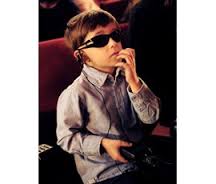 2.2 Visita Táctil¿Para quién sirve?Persona ciega / invidente / persona con discapacidad visual / con diversidad visual / con deficiencia visual.¿Cómo se hace?Antes de empezar una obra de teatro, las personas que no ven pueden subir al escenario a tocar todo lo que hay en el escenario y así entienden mucho mejor la obra. 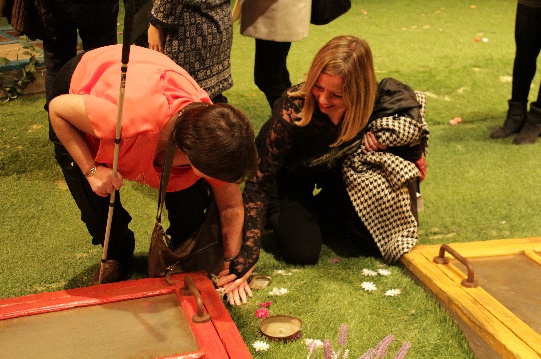 3.1 Lectura fácil¿Para quién sirve?Persona con discapacidad / diversidad cognitiva / intelectual / psicosocial.¿Cómo se hace?La lectura fácil son textos escritos de manera sencilla y clara que ayudan a entender mejor el texto. Sirven para que las personas que no entienden todo puedan comprender lo más importante.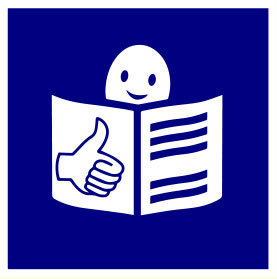 3.2 Pictogramas¿Para quién sirve?Persona con discapacidad / diversidad cognitiva / intelectual / psicosocial.¿Cómo se hace?Un pictograma es un signo que representa esquemáticamente un símbolo, objeto real o figura.Se utiliza mucho en los colegios de educación especial. Las señales de tráfico también son pictogramas.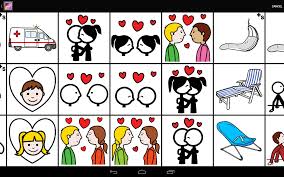 3.3 Señalética accesible¿Para quién sirve?Persona ciega / invidente / persona con discapacidad visual / con diversidad visual / con deficiencia visual.¿Cómo se hace?Se pone braille en los paneles y carteles para que las personas ciegas puedan leerlos.Los recorridos podo-táctiles de colores facilitan también los desplazamientos para todas las personas ya que puedes seguir los colores para llegar a los diferentes espacios.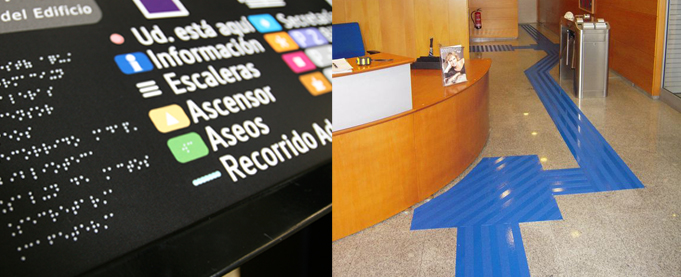 4.1.  Accesibilidad física¿Para quién sirve?Persona con discapacidad física / con diversidad física / con movilidad reducida.¿Cómo se hace?Desde el momento que sale la persona de casa hasta que llega a la butaca del cine o del teatro, hay que tener en cuenta que no puede haber obstáculos que impidan el acceso, así como al W.C. o a la barra de la cafetería.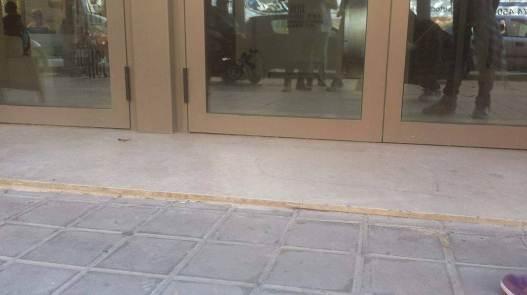 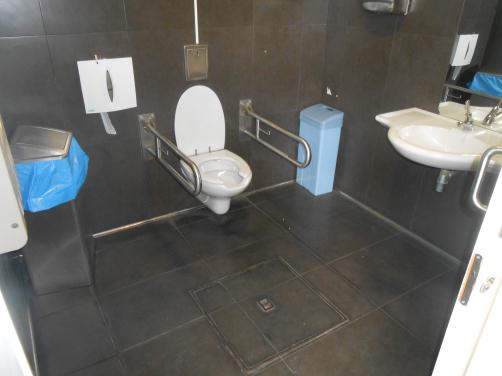 (mal ejemplo arquitectónico)						(buen ejemplo arquitectónico)	5.1 Programas en formatos diferentes¿Para quién sirve?Para todas las personas¿Cómo se hace?En el teatro y en el cine, es habitual ofrecer al público un documento en papel o descargable en el que se incluye una descripción del espectáculo, que actores y actrices aparecen y más información.También es posible ofrecer el programa en otros formatos:Discapacidad cognitiva: lectura fácil y pictogramas.Discapacidad Visual: braille y letra aumentada.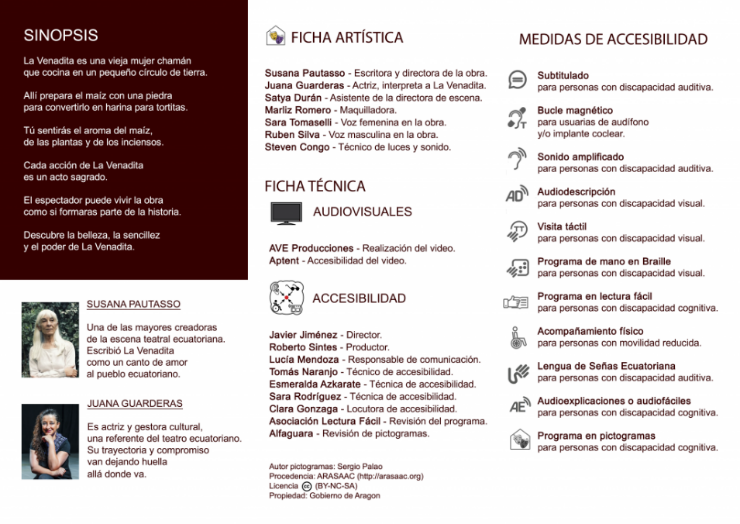 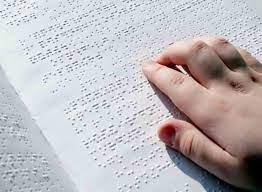 Programa con lectura fácil y pictogramas.						Programa en braille.5.2 Aplicaciones móviles¿Para quién sirve?Para todas las personas.¿Cómo se hace?La tecnología y las aplicaciones de los móviles permiten tener la accesibilidad en cines y teatros.Así cualquier persona puede tener las audiodescripciones y los subtítulos de manera más fácil y directa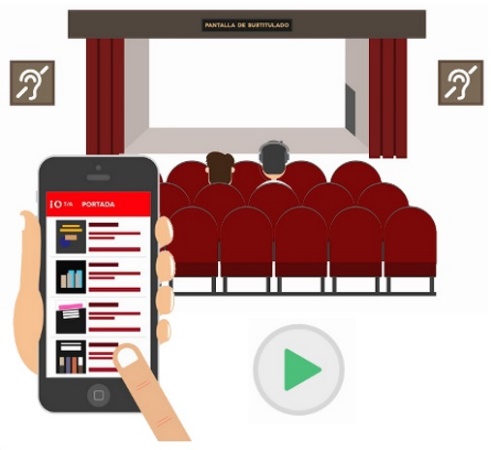 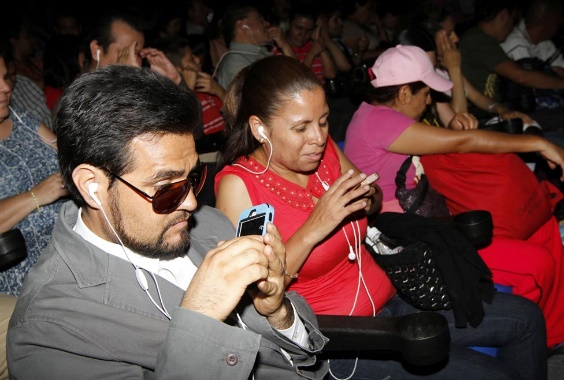 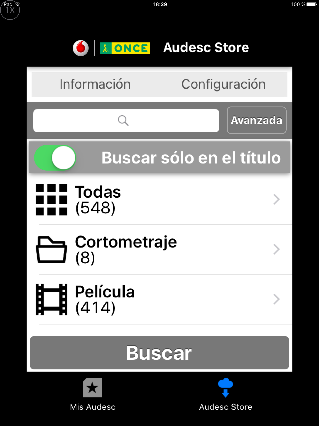 App Star-it 								App Wathscine 					App Audiodescmobile5.3 Emisión Online¿Para quién sirve?Para todas las personas, en especial, las personas con discapacidad física.¿Cómo se hace?Cualquier acto cultural o evento informativo puede emitirse por internet y añadirles subtitulado, lengua de signos y audiodescripciones de manera más fácil.También sirve para que las personas que no pueden llegar al teatro o al cine puedan disfrutar igualmente.www.TeatroContigo.com  es una propuesta de teatro con accesibilidad universal de Hazlo Accesible.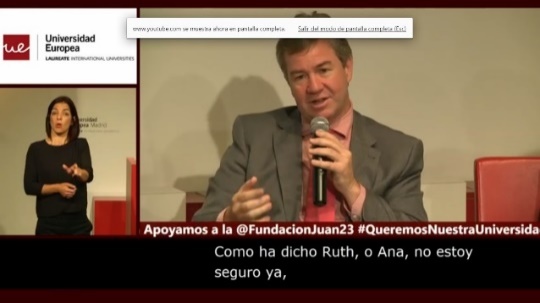 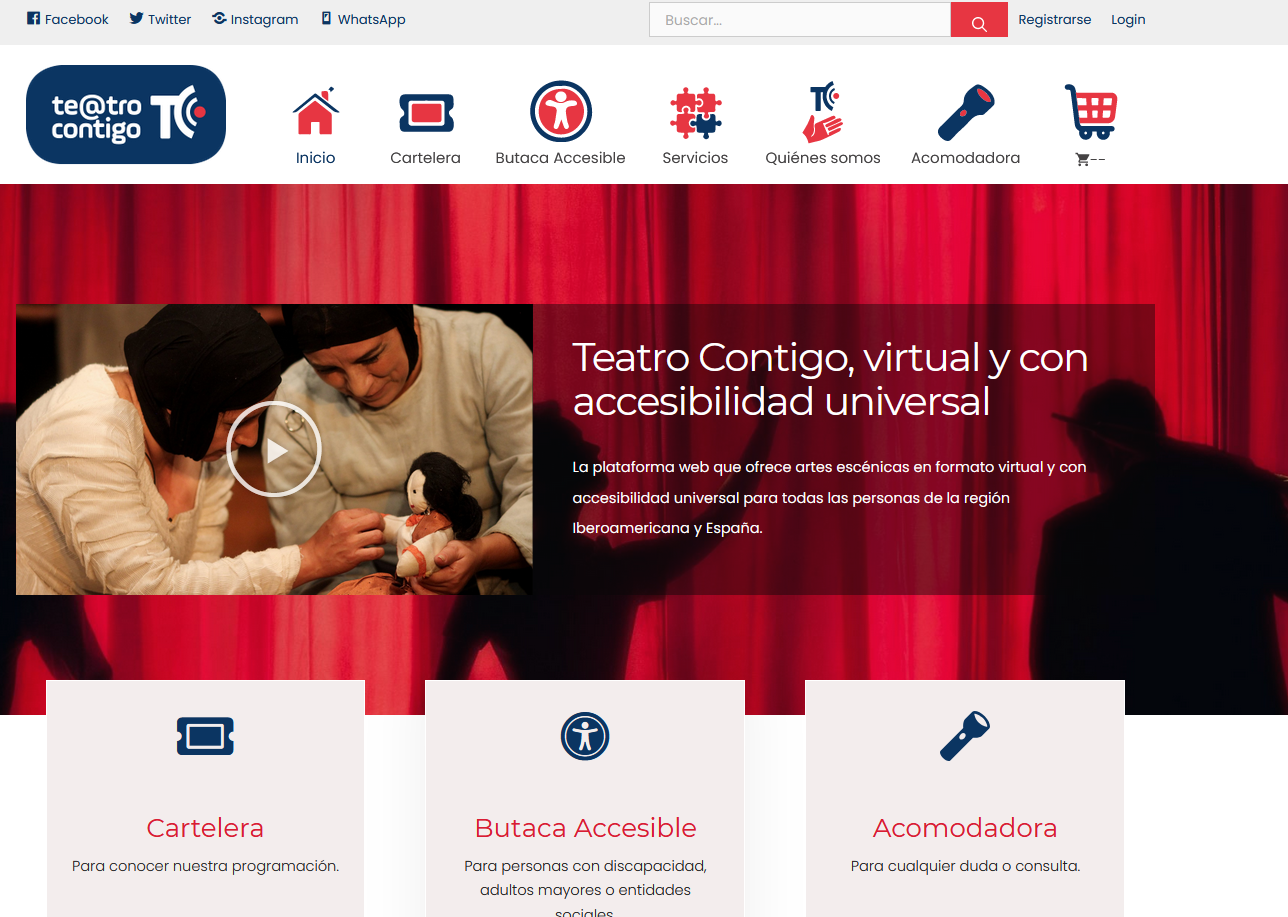  Emisión evento accesible 								 Portada de Teatrocontigo.com5.4 Mochilas vibradoras¿Para quién sirve?Persona sorda / persona con discapacidad auditiva / con diversidad auditiva / con pérdida auditiva.¿Cómo se hace?Este dispositivo se coloca en el pecho o en la espalda y son capaces de registrar las frecuencias del sonido, reproduciéndolas en forma de vibraciones. De esta forma se puede sentir la música a través de las vibraciones de una manera mucho más inmersiva.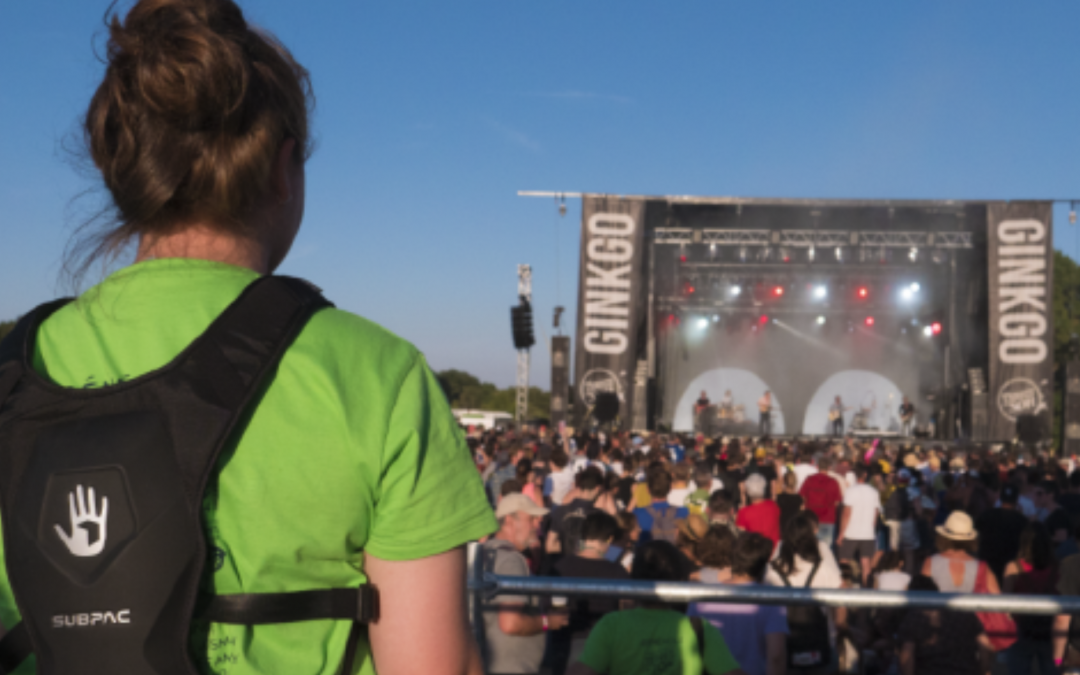 5.5 Marco de Accesibilidad Audiovisual¿Para quién sirve?Para todas las personas.¿Cómo se hace?Es un recurso para vídeos, obras de teatro grabadas y cualquier otro audiovisual. Permite añadir subtítulos, lengua de señas y pictogramas en la pantalla sin tapar la imagen y permitiendo un mejor contraste. Además, se incluyen las audiodescripciones o audioexplicaciones en el sonido del vídeo.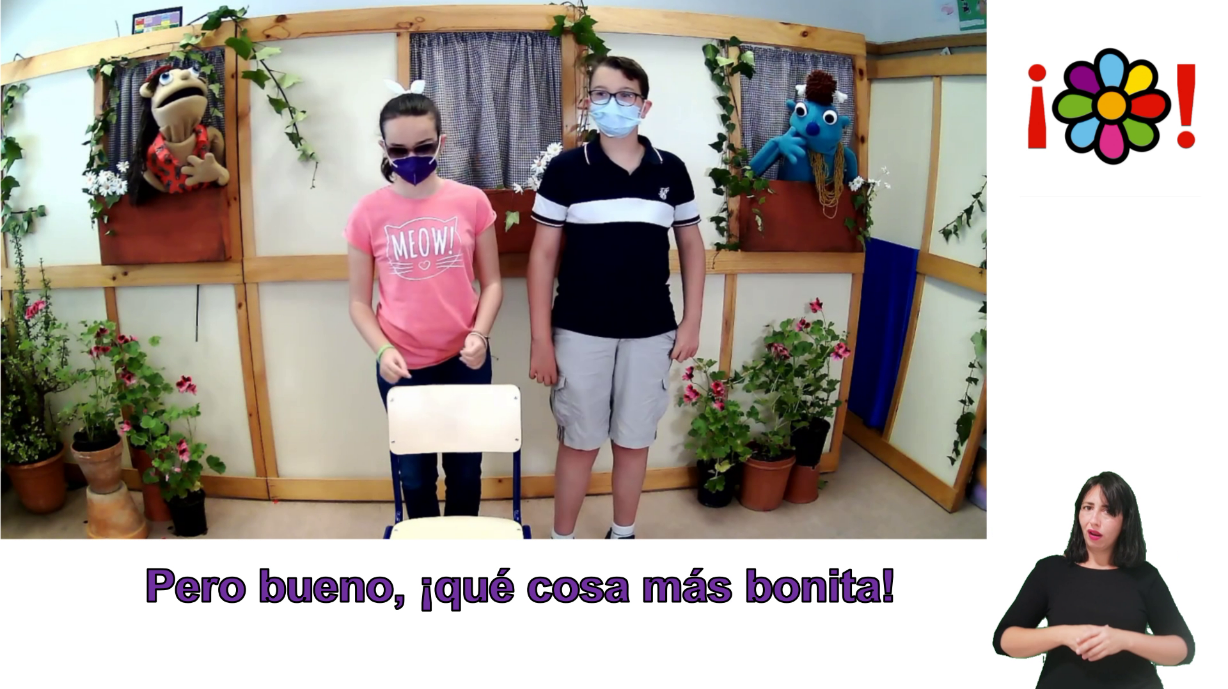 3- ¿Para quiénes sirven?1. Diversidad Sensorial Auditiva1.1 Lengua de señas
1.2 Subtítulos1.3 Bucle magnético1.4 Sonido amplificado2. Diversidad Sensorial Visual2.1 Audiodescripción
2.2 Visita táctil3. Diversidad Cognitiva3.1 Lectura fácil
3.2 Pictogramas
3.3 Señalética accesible4. Diversidad Física4.1 Accesibilidad física5. Todas las diversidades5.1 Programas en formatos diferentes
5.2 Aplicaciones móviles
5.3 Emisión Online
5.4 Mochilas vibradoras
5.5 Marco de Accesibilidad Audiovisual4- ¿Dónde podemos encontrarlas?1. Artes escénicas1.1 Lengua de señas1.2 Subtitulado1.5 Bucle magnético1.6 Sonido amplificado
2.1 Audiodescripción
2.2 Visita táctil3.3 Señalética accesible
5.1 Aplicaciones móviles
5.5 Marco de Accesibilidad Audiovisual (Teatro virtual)2. Cine y televisión1.1  Lengua de signos
1.2  Subtitulado2.1 Audiodescripción
3.1 Programas en braille, letra aumentada, lectura fácil y pictogramas (cine)
3.3 Señalética accesible (cine)
5.1 Aplicaciones móviles (cine)
5.5 Marco de Accesibilidad Audiovisual3. Música1.1 Lengua de signos
1.2 Subtitulado1.5 Bucle magnético 1.6 Sonido amplificado3.1 Programas  en braille, letra aumentada, lectura fácil y pictogramas	
3.3 Señalética accesible
5.1 Aplicaciones móviles4. Museos4.1 Accesibilidad física
5.2 Emisión virtual
5.4 Mochila vibradaTÍTERE DRAGÓNhttps://www.youtube.com/watch?v=UbgIWqx8SkAMATERIALES:Cartulina de colores o ceras/rotuladoresPegamentoTijerasCalcetínGrapadora.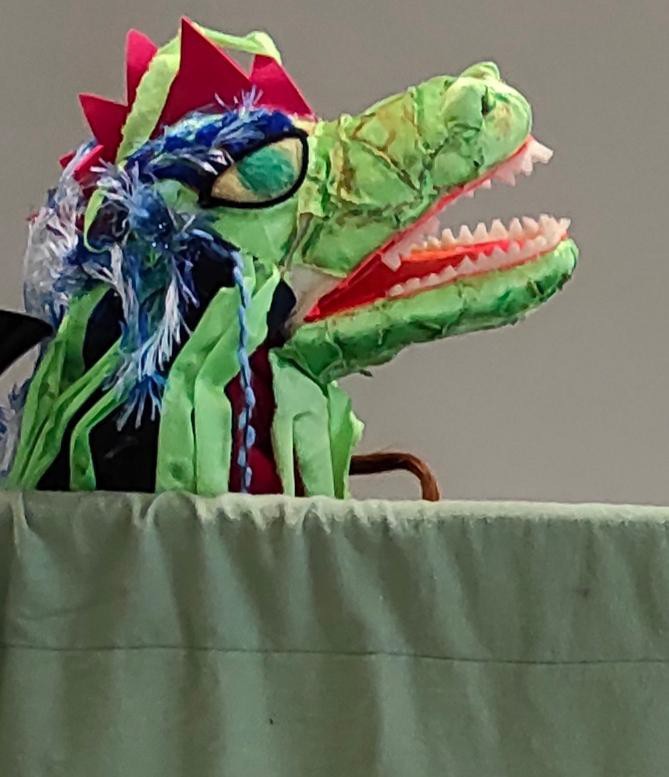 